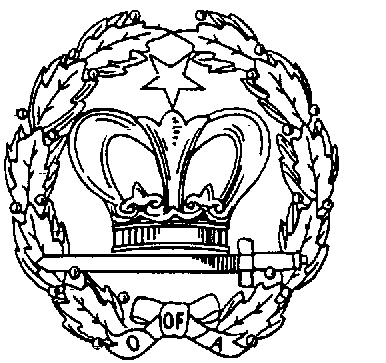 AMARANTH YOUTH SCHOLARSHIP AWARD	The Amaranth Youth Scholarships are presented to deserving and worthy members of Job's Daughters, International Order of the Rainbow for Girls and DeMolay in Oklahoma who are in need of financial assistance for college attendance or specialized training in a recognized vocational institution.  In this context, our purpose is to assist the qualifying individuals who have invested their interest and energy in their orders.	Applicants must be graduating high school seniors, or college under-graduate students who have not attained the age of 20 years before August 15, 2023, and are still active in their Orders, and representative of the teachings and ideals of Masonic Bodies.	The recipients will be awarded monetary scholarships, one-half of the amount issued each semester. Upon receipt of proof of enrollment and verification of grade point average of 2.5 or above, the money will be sent to the college or schools of their choice to be applied toward tuition or required material.  Student must maintain a minimum grade point average of 2.5 at all times to qualify for the second semester.  Photo static copies of proof of grade point average will be accepted. 	Each applicant must have been a member of his or her Order for TWO years or more as of April 15, 2023 to be eligible to receive a scholarship.  Each applicant must be a member in good standing at the time of the application.	Each applicant must be recommended by the governing board of their Youth Group.  Applications must be reviewed and signed by the individuals making recommendations.  All applications will be kept confidential.  However, NO LETTERS OR APPLICATIONS WILL BE RETURNED.	Applications must be received no later than APRIL 15, 2023 to be considered by the Youth Scholarship Committee of the Grand Court of Oklahoma Order of the Amaranth.  The decision of the Committee will be final.	Awards will be presented at the Informal Opening of the Grand Court Session on May 11, 2023, at the Best Western Plus Saddleback Inn, 4300 SW 3rd Street, Oklahoma City, Oklahoma.	Send Applications to:	Carol B. Smith					PO Box 851123					Yukon, OK  73085-1123